Bitte 2 MeterAbstand halten!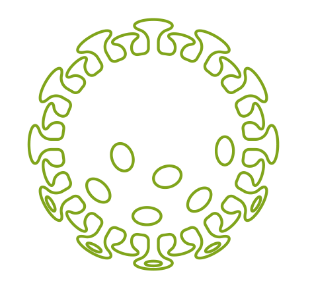 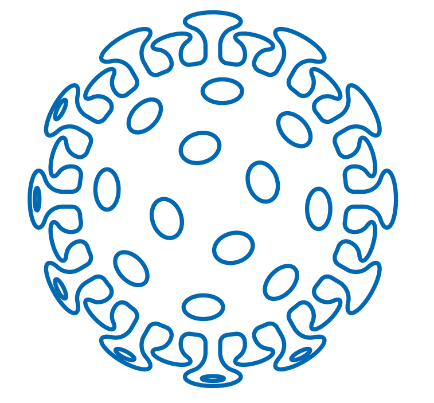 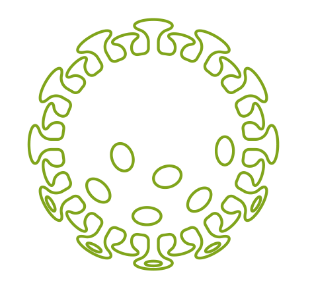 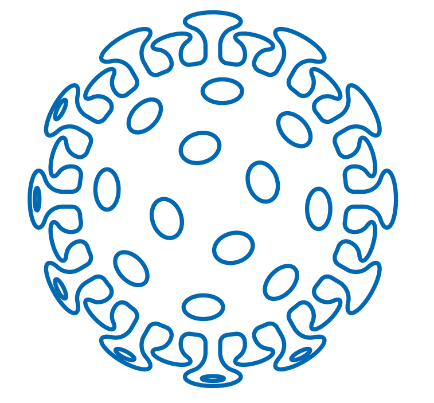 Vielen Dank.